Муниципальное бюджетное дошкольное образовательное учреждениедетский сад комбинированного вида №104 «Звоночек» г. ВолжскийВолгоградской области«Солнце, воздух и вода – наши верные друзья!»Конспект развлечения в старшей группе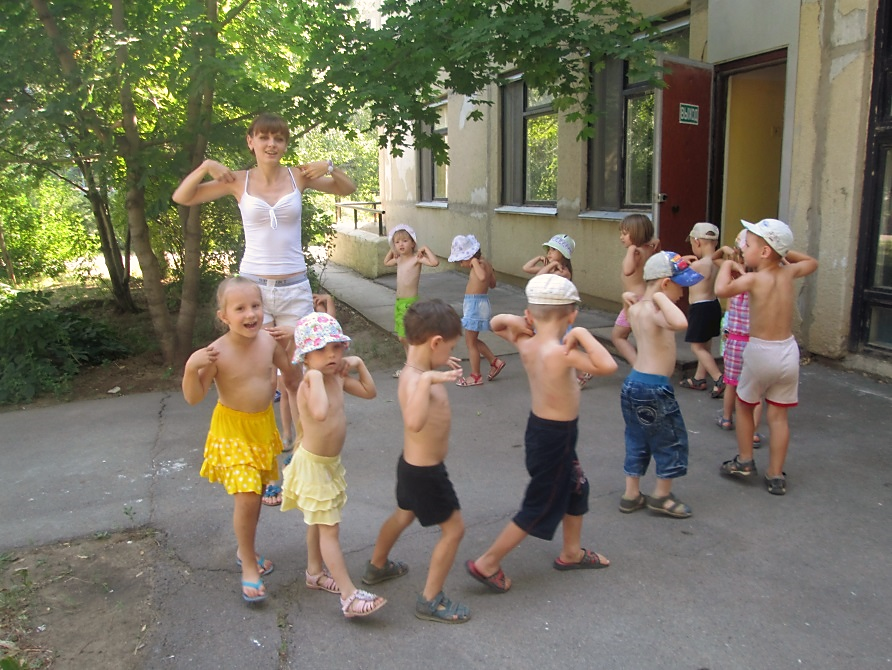                                                                                                                                  Составила:                                                                                                                                    Воспитатель                                                                                                                                     Волкова Е.А.Волжский, 2013г.Цель: укреплять физическое и психическое здоровье детей.Образовательная область: Физическая культураИнтеграция образовательных областей: Коммуникация, физическая культура, познание, социализация, музыка, здоровье, чтение художественной литературы.Тип занятия: Интегрированное.Возраст детей: 5 – 6 лет.Формы НОД: Социализация (игры с правилами), коммуникация (речевая ситуация), познание (игры с правилами), физическая культура (соревнования).Форма организации: группаЗадачи:     Образовательные:Научить детей заботиться о своём здоровьеЗакреплять навыки выполнения основных развивающих упражненийУпражнять детей двигаться в заданном направлении.     Развивающие: Способствовать развитию межличностных отношений, контактности, доброжелательности через взаимодействие в командахТренировать и развивать силу, ловкость, находчивость, быстроту и точность движений, правильную осанку, внимание.Воспитательные:Воспитывать чувство дружбы, сплоченности, коллективизма, желание укреплять свое здоровье.Доставить радость детям от физических упражнений.Воспитывать у детей стремление быть здоровымОборудование и материалы: канат, дуги, дорожные конусы, мячи, обручи, кегли, магнитофон, музыка на USB-Flash-накопителе. Предварительная работа: проведение игр – эстафет, беседа о здоровом образе жизни  Ход развлеченияВедущий:На спортивную площадкуПриглашаем всех сейчасПраздник спорта и здоровьяНачинается у нас!Ведущий: Сегодня, мы собрались здесь, чтобы посмотреть какие вы стали ловкие, смелые выносливые.Внимание! Внимание!Начинаются соревнованияНаши дети быстрые умелыеСпортом занимаютсяС детства закаляютсяНе ленитесь, не зевайтеВсе за мною повторяйте.Конкурс 1. «Разминка»Рано встали, подтянулисьРуками к солнцу потянулисьРуки в сторону, в передДелай вправо поворот,Делай влево поворот,Руками пол мы достаем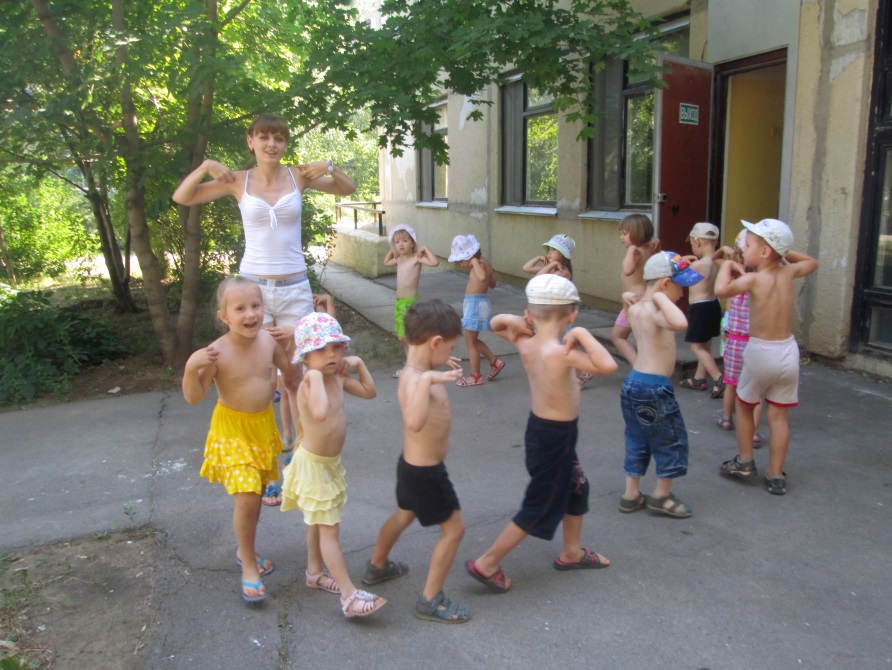 Конкурс 2. «Пройди полосу препятствий».Ведущий: мы оценим скорость и спортивную подготовку мальчиков.1. Пробеги вокруг кочек2. Подлезаем в туннель.3. Пройти по болоту.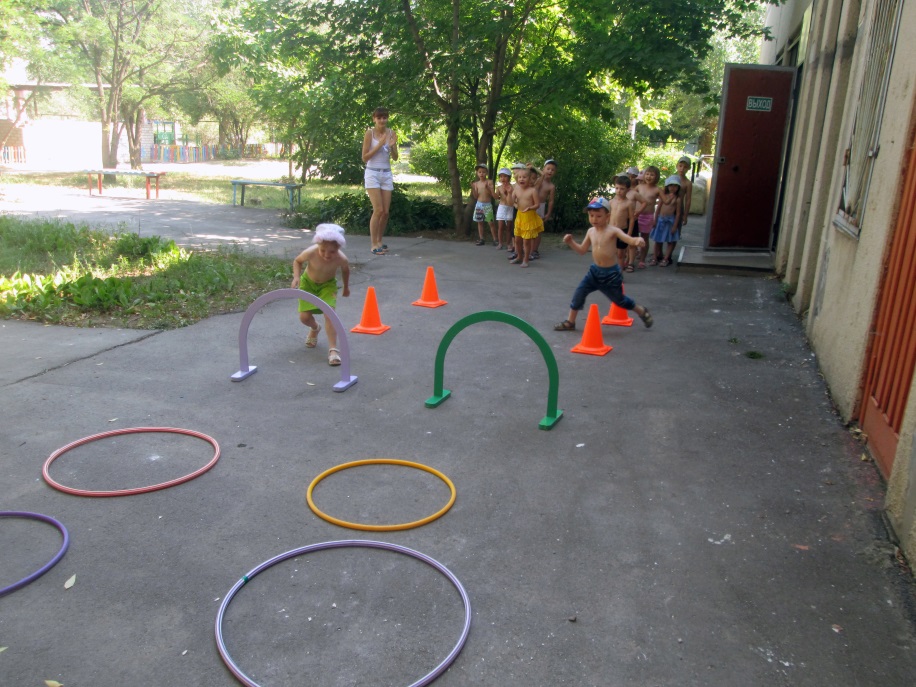 Ведущий: Предлагаем нашим спортсменам присесть и отдохнуть,отгадать загадки:1. А с утра мы на площадкеДружно делаем (зарядки)2. Бьют его ногой и палкой,Никому его ни жалко.А за что беднягу бьют?А за то, что он надут… (мяч)3. Есть ребята у меняДва серебряных коняЕзжу сразу на обоихЧто за кони у меня?. (коньки)4. Этот конь не ест овсаВместо ног – два колеса.Сядь верхом и мчись на нем,Только лучше правь рулем. (велосипед)5. Ой насыпало снежка!Вывожу коня дружка.За веревочку- уздуЧерез двор коня веду,С горки вниз на нем лечу,А назад его тащу…. (санки) .Конкурс 3 «На ловкость»Кто дольше сможет отбивать мяч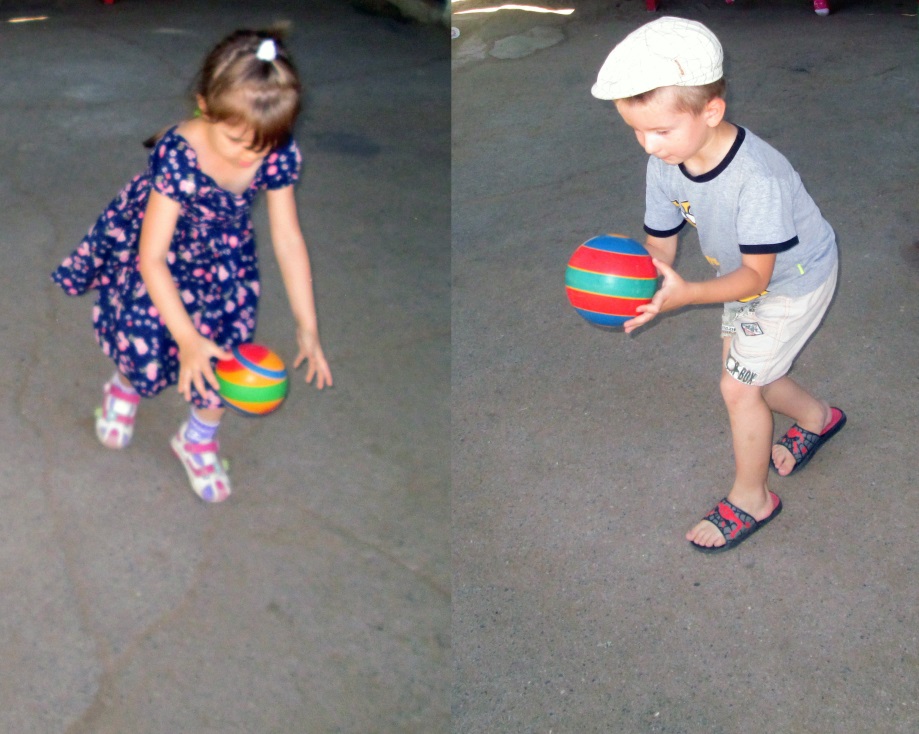 Конкурс 4. «Кто быстрей»Перетягивание канатаВедущий:Провели мы состязаньяИ желаем на прощаньеВсем здоровья укреплятьДух и тело развиватьТелевизор только в меруЧаще в руки брать гантелиНа диване не валятьсяЛучше спортом заниматься.